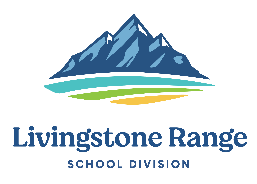 Name, Position: Darryl Seguin, SuperintendentBoard Meeting Date: September 21, 2021HighlightsFunctions & MeetingsAHS COVID-19 Virtual Community Conversation for School Superintendents—updates provided/Q&A’s from participants to clarify school startup processes and procedures Interdepartmental meeting—preparation for covid protocols in LRSDPerformance Evaluation Meetings—the superintendent formally evaluates staff as needed each year depending on their role within the school division Admin. Council meetings--re-entry planning, copyright, summer school, SIS, Gradebook, PD, ISP’s, etc. Board Committee of the Whole meeting Three Special Board meetingsBoard Advocacy meetingsBoard Policy meetingCASSIX virtual meeting—focused on re-entry, extracurricular, human resources, etc. ThoughtExchange meeting--Stakeholder Engagement ToolLeadership in Inclusion series - Shelley Moore New Teacher/Admin Orientation—2 new school based administrators and 13 new teachersAlberta Education meeting: Education Services Agreement Standards meeting—a few changes to the ESA’s are being discussed. Reframing the language to be more inclusive and to align with the Education Act, the addition of the word “Assurance” to align with the new approach of the funding manual, tuition calculation guiding principles, etc. Team Collaboration Meeting—Division office staff meetingKey Areas for Next MonthMeeting of the WholeAdmin. Council meetingInspiring Leadership Part 1 (full day session) and Part 2 (evening session) Workplace Wellness Discussion with ASEBPLeader2Leader—8 school based admin meeting to provide input and direction for upcoming Admin Council meetings and the Admin Retreat (as covid restrictions allow)1 on 1’s with school principalsAnnual Alberta Education meeting with LRSD Sr. Admin to review Education Plan 